July 26th, 2017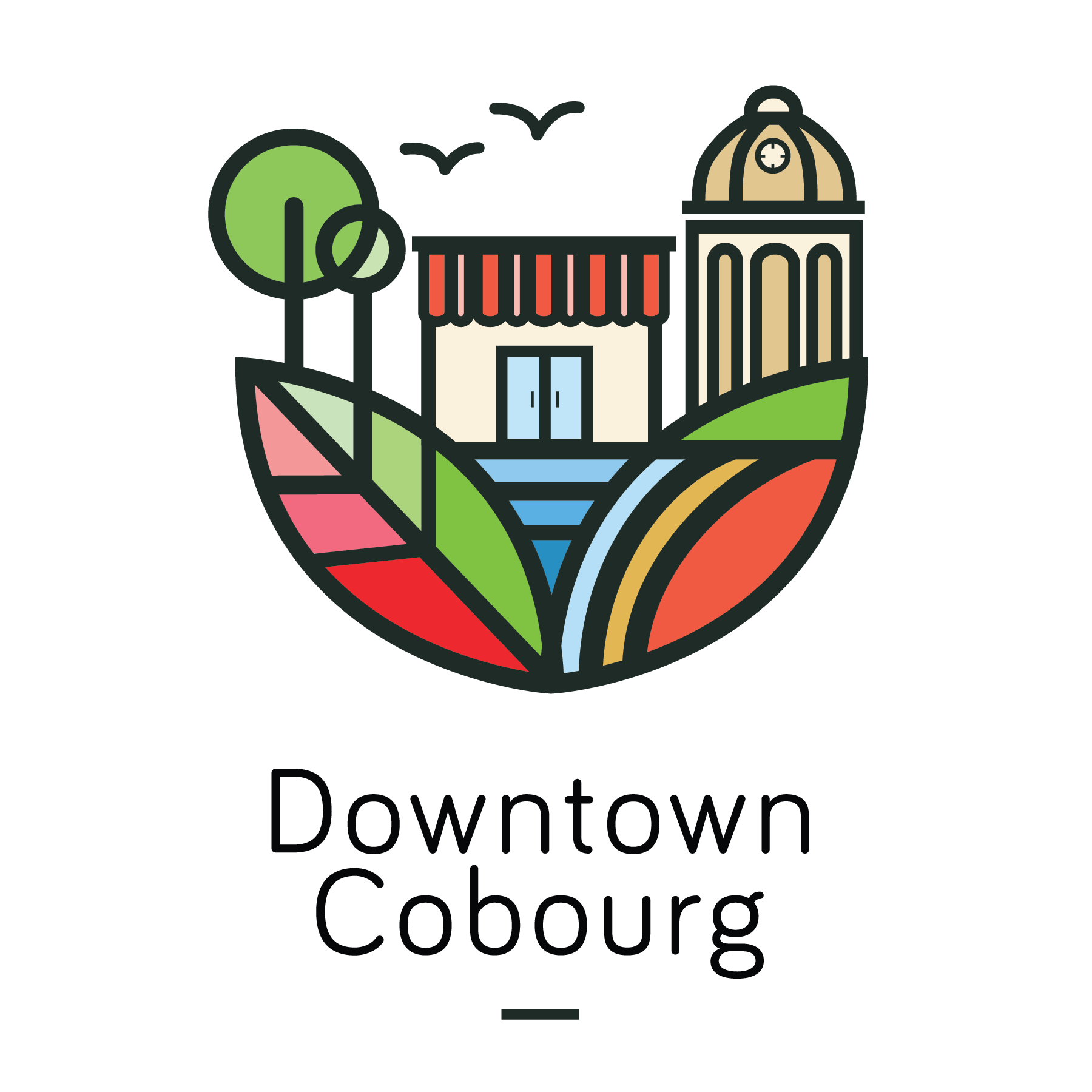 Press ReleaseFor Immediate Release49th ANNUAL SIDEWALK SALECOBOURG, ON – Downtown Cobourg presents the 49th annual Sidewalk Sale! From Thursday, August 3rd to Sunday, August 6th, join the Cobourg DBIA as we host blocks of extended storefronts and street vendors on King Street West.Each day brings new activities and entertainment to Downtown Cobourg for all ages to enjoy! The event will be filled with live music, family fun, and summer sales. From inflatables to sandcastles, Latin music to the best of Canadian Rock, there’s something that everyone will love. “The Special Events Committee is proud to present the 49th annual Sidewalk Sale in Downtown Cobourg,” says Rino Ferreri, Chair of Special Events. “The Sidewalk Sale promises to be once again a phenomenal shopping event, drawing thousands from all over Ontario to Cobourg.”Come downtown to the Sidewalk Sale – your favourite local merchants will be bringing their best #DowntownDeals for the 4 day shopping experience of the summer! Event Details: Each day offers different hours and activitiesThursday, August 3rd:  8:00AM to 7:00PMLive music: The Imbayakunas, and The Farrucas DuoShelter Valley Folk Festival Songwriter’s Showcase, starting at 6:00pmSandcastle on King St.Friday, August 4th: 8:00AM to 9:00PMInflatables: The Brave Knight, and a 40ft Obstacle Course Saturday, August 5th: 8:00AM to 6:00PMKids activities: Face painting and free balloon animalsFlash mob by 3M Dance Works Sunday, August 6th: 11:00AM to 4:00PMLive music: Trilogy, a “Salute to the Best of Canadian Rock”Food trucks on Second St. Funnel Cake Dreams, Smoke’s Poutinerie, Justice Burgers, Harbourlight Delights, Squeezy’s and moreFor a complete list of the 2017 Calendar of Events in Downtown Cobourg, visit www.downtowncobourg.ca For more information, please contact:Paige Montgomery, Event & Communications Coordinator Cobourg Downtown Business Improvement Area dbia@downtowncobourg.ca | (905) 377-8024